Ταυτότητα σεναρίουΤίτλος: Παλαιοχριστιανική Εκκλησιαστική Τέχνη. Santa Maria Maggiore ΡώμηςΔημιουργός: Τζαβέλλα ΧριστοφίληΓνωστικό αντικείμενο: ΘρησκευτικάΤάξη: Γ’ ΓυμνασίουΧρονική διάρκεια: 2 διδακτικές ώρεςΣτρατηγική διδασκαλίας: διαφοροποιημένη διδασκαλίαΡόλος εκπαιδευτικού: καθοδηγητικός, διαμεσολαβητικός, ανατροφοδοτικός, εμψυχωτικός, διευκολυντικόςΜέθοδος εργασίας μαθητών: ομαδοσυνεργατική, ανακαλυπτική, διερευνητικήΥλοποίηση: Το προτεινόμενο διδακτικό παράδειγμα προβλέπεται να υλοποιηθεί σε διαθέσιμο εργαστήριο Πληροφορικής, ώστε να επιτευχθεί η υπολογιστική υποστήριξη και ενίσχυση της διδασκαλίας και μάθησης μέσω της αξιοποίησης των ψηφιακών περιβαλλόντων. Διδακτικοί στόχοιΔιδακτικοί στόχοι ως προς το γνωστικό αντικείμενοοι μαθητές να κατανοήσουν την κοινή σε Ανατολή και Δύση αρχιτεκτονική της παλαιοχριστιανικής περιόδου  να κατανοήσουν την αρχιτεκτονική και την ιστορία του σπουδαίου μνημείου της Santa Maria Maggioreνα προσεγγίσουν την πολιτιστική και θρησκευτική σπουδαιότητα του ναούνα μελετήσουν, μέσω της ανάλυσης των ψηφιδωτών, των μαρμαροθετημάτων και των αρχιτεκτονικών μελών του, τη σχέση μεταξύ της θρησκείας και της τέχνηςΠροσδοκώμενα μαθησιακά αποτελέσματαοι μαθητές να καλλιεργήσουν κριτική σκέψη και δεξιότητες ανάλυσης μέσα από την παρατήρηση και ερμηνεία των στοιχείων της τέχνηςνα αποκτήσουν εξοικείωση με την ομαδοσυνεργατική μέθοδο διδασκαλίας, καθώς όλα τα μέλη της ομάδας θα ερευνούν, θα επιλέγουν, θα συνθέτουν και θα αξιολογούν το υλικό που θα συγκεντρώσουννα αξιοποιούν τα ενδιαφέροντα και τις δεξιότητες των μελών της ομάδας στην ανάληψη των εργασιώνΑναμενόμενα αποτελέσματα από την αξιοποίηση των Ψηφιακών Τεχνολογιών στη μαθησιακή διαδικασίαΟι μαθητές,  με την αξιοποίηση των ΨΤ, θα προσεγγίσουν και θα οικοδομήσουν ένα προκαθορισμένο από το πρόγραμμα σπουδών σύνολο διδακτικών στόχων και, συνεπώς, θα επιτευχθεί η συγκρότηση τους σε εγγράμματα υποκείμενα. Θα αποκτήσουν γνώσεις και δεξιότητες που θα τους καταστήσουν ικανούς να ανταπεξέλθουν στις διαρκώς μεταβαλλόμενες και αυξανόμενες απαιτήσεις του σύγχρονου κόσμου. Θα ενισχύσουν και θα επεκτείνουν τις γνώσεις και γνωστικές δεξιότητές τους. Συγκεκριμένα, θα είναι σε θέση:να επιλύουν προβλήματα και να λαμβάνουν αποφάσειςνα διερευνούν και να αναζητούν πληροφορίες σε ευρύ φάσμα δεδομένωννα αναδιοργανώνουν τις υπάρχουσες γνώσεις τους και μέσα από τις διαδικασίες της αυτοαξιολόγησης και ετεροαξιολόγησης θα μάθουν να οικοδομούν τη νέα γνώση  να προσεγγίζουν διεπιστημονικά και ανακαλυπτικά τη γνώσηνα αποκτήσουν την ικανότητα γνωστικής επίγνωσης και μεταγνωστικές δεξιότητεςνα καλλιεργήσουν δεξιότητες σε πρακτικές ψηφιακού και κριτικού γραμματισμού Συνοπτική περιγραφήΣτη συγκεκριμένη διδακτική πρόταση ο εκπαιδευτικός εναρμονίζει τη μαθησιακή θεωρία του εποικοδομισμού και την αξιοποίηση των κατάλληλων ψηφιακών περιβαλλόντων που, σε ορισμένες περιπτώσεις, αναπλαισιώνει διδακτικά, και σχεδιάζει τις δράσεις. Η εποικοδομητική διδασκαλία είναι, κυρίως, μαθητοκεντρική και συγχρόνως, κατευθυνόμενη από τον εκπαιδευτικό. Ο μαθητής δεν αποτελεί παθητικό αποδοχέα γνώσεων αλλά κατασκευάζει τη γνώση ενεργητικά σύμφωνα με τις νοητικές του λειτουργίες που εξελίσσονται σταδιακά σε ανώτερα επίπεδα. Στο επίκεντρο της συγκεκριμένης διδακτικής πρότασης βρίσκεται ο μαθητής και η επίτευξη της συγκρότησής του ως εγγράμματου υποκειμένου. Συγχρόνως, τα εκπαιδευτικά ψηφιακά περιβάλλοντα διευκολύνουν την πραγματοποίηση μορφών διδασκαλίας και ομαδοσυνεργατικών διερευνητικών δράσεων που ανταποκρίνονται στη διαφοροποιημένη διδασκαλία και αξιοποιούνται στη δημιουργία ποικίλων τρόπων αναπαράστασης της κατακτημένης γνώσης του μαθητή. Οι μαθητές θα εργαστούν ομαδοσυνεργατικά, σε τέσσερις ετερογενείς ομάδες, που θα συγκροτηθούν, ιδιαίτερα, με βάση τις διαφορές των μαθητών σε ήδη κατακτημένες γνώσεις, δεξιότητες και εμπειρίες μάθησης. Ακολουθείται, λοιπόν, η στρατηγική της διαφοροποιημένης διδασκαλίας.Ο σχεδιασμός αποτελείται από επιμέρους φάσεις και δραστηριότητες, στις οποίες αλληλεπιδρούν οι μαθητές μεταξύ τους, με το μαθησιακό υλικό και τον εκπαιδευτικό. Στην πρώτη φάση, που είναι ασύγχρονη, στο πλαίσιο της στρατηγικής της ανεστραμμένης τάξης, οι μαθητές  μελετούν, στο σπίτι τους, το αντίστοιχο κεφάλαιο του σχολικού εγχειριδίου της Γ’ Γυμνασίου για την Παλαιοχριστιανική Εκκλησιαστική Τέχνη και τις ιστορικές πηγές που  παραθέτει. Επιπλέον, με τη βοήθεια της Τεχνητής Νοημοσύνης μελετούν την ιστορία και την αρχιτεκτονική  του σπουδαίου μνημείου της Santa Maria Maggiore και περιηγούνται εικονικά σε αυτή στο σύνδεσμο που τους δίνεται από τον εκπαιδευτικό. https://www.vatican.va/various/basiliche/sm_maggiore/vr_tour/index-it.html Στη συνέχεια, αξιοποιώντας την εκπαιδευτική πλατφόρμα e-class, και συγκεκριμένα το συνεργατικό έγγραφο Wiki του e-class, θα καταγράψουν τα συμπεράσματά τους. Τις σημειώσεις θα αναρτήσουν σε φόρουμ στην εκπαιδευτική πλατφόρμα, ώστε να είναι ορατή η συνεισφορά κάθε μαθητή.1η Διδακτική ώραΣτην αρχή της 1ης διδακτικής ώρας, για 10 λεπτά, ο εκπαιδευτικός προβάλλει στον πίνακα τις απαντήσεις των μαθητών και κάνει μια σύνοψη. Επιπλέον,  με ρόλο κυρίως συντονιστικό και υποστηρικτικό,  προωθεί ανοιχτό διάλογο για την Παλαιοχριστιανική Εκκλησιαστική Τέχνη και το σπουδαίο μνημείο. Συνεπώς,  προκαλεί την κριτική σκέψη των μαθητών και την ενεργό συμμετοχή τους, μέσω της τεχνικής του καταιγισμού των ιδεών. Η αντίδραση του εκπαιδευτικού είναι, στην αρχή, ουδέτερη απέναντι σε όλες τις απόψεις και  ενθαρρύνει την ελεύθερη έκφρασή τους. Στο υπόλοιπο της ώρας οι μαθητές χωρίζονται σε ομάδες και ξεκινούν να συνεργάζονται.2η Διδακτική ώραΟι μαθητές θα εργαστούν ομαδοσυνεργατικά, σε τέσσερις ετερογενείς ομάδες, που θα συγκροτηθούν, ιδιαίτερα, με βάση τις διαφορές των μαθητών σε ήδη κατακτημένες γνώσεις, δεξιότητες και εμπειρίες μάθησης. Ακολουθείται, λοιπόν, η στρατηγική της διαφοροποιημένης διδασκαλίας. Η πρώτη ομάδα με τη βοήθεια της Τεχνητής Νοημοσύνης θα μελετήσει το πολιτικό και θρησκευτικό πλαίσιο της Παλαιιοχριστιανικής περιόδου, 4ος-6ος αιώνας μ.Χ., και ειδικότερα της εποχής που πραγματοποιήθηκε η ανέγερση του ναού της Santa Maria Maggiore. Στη συνέχεια θα καταγράψει τα συμπεράσματά της σε συνεργατικό έγγραφο Google doc. 	Η δεύτερη ομάδα θα αναζητήσει στο διαδίκτυο πληροφορίες για την εξέλιξη της εκκλησιαστικής αρχιτεκτονικής των έξι πρώτων αιώνων και ειδικότερα για τον αρχιτεκτονικό ρυθμό της Βασιλικής, στην ηλεκτρονική διεύθυνση που της δίνεται: http://www.byzantineathens.com/alpharhochiiotatauepsilonkappatauomicronnuiotakappaomicroniota-rhoupsilonthetamuomicroniota-nualphaomeganu.html. Στη συνέχεια, οι μαθητές θα δημιουργήσουν με το Canva ένα πόστερ με φωτογραφίες ναών,  όπου θα βάλουν τις κατάλληλες λεζάντες, για να κατατοπίζουν τον θεατή σχετικά με την ιστορία και αρχιτεκτονική εξέλιξή τους. Η τρίτη ομάδα θα αναζητήσει στο διαδίκτυο, μέσω της μηχανής αναζήτησης Google, πληροφορίες για την  ιστορία και την αρχιτεκτονική της Παλαιοχριστιανικής Βασιλικής της Santa Maria Maggiore (5οςαι.). Συγκεκριμένα, οι μαθητές θα αξιοποιήσουν τις πληροφορίες της ηλεκτρονικής διεύθυνσης που τους δίνεται, https://www.romeingreek.eu/?p=13779, και θα καταγράψουν τα βασικά στοιχεία της αναζήτησής τους,  χρησιμοποιώντας το συνεργατικό έγγραφο Wiki του e-class. Τα μέλη της τέταρτης ομάδας, με τη βοήθεια της Τεχνητής Νοημοσύνης, θα διερευνήσουν το πολιτιστικό πλαίσιο της Παλαιοχριστιανικής περιόδου, 4ος-6ος αιώνας μ.Χ. Συγκεκριμένα,  θα μελετήσουν και θα καταγράψουν σε συνεργατικό έγγραφο της επιλογής τους την τεχνική και καλλιτεχνική σημασία των ψηφιδωτών και μαρμαροθετημάτων των μνημείων εκείνης της εποχής, ειδικότερα της Santa Maria Maggiore. Επιπλέον, θα παρουσιάσουν, σε ένα Power Point  με τα κατάλληλα διευκρινιστικά σχόλια, ψηφιδωτά του ναού που τους έκαναν ιδιαίτερη εντύπωση.Στη συνέχεια, οι ομάδες θα παρουσιάσουν τα μαθησιακά προϊόντα στην ολομέλεια της τάξης και θα γίνει αναστοχασμός. Τα μέλη όλων των ομάδων θα αναφέρουν τη διαδικασία που ακολούθησαν, τα σημεία που τους προβλημάτισαν, τους δυσκόλεψαν ή τους κέντρισαν, ιδιαίτερα, το ενδιαφέρον.  Santa Maria Maggiore ΡώμηςΦύλλα εργασίας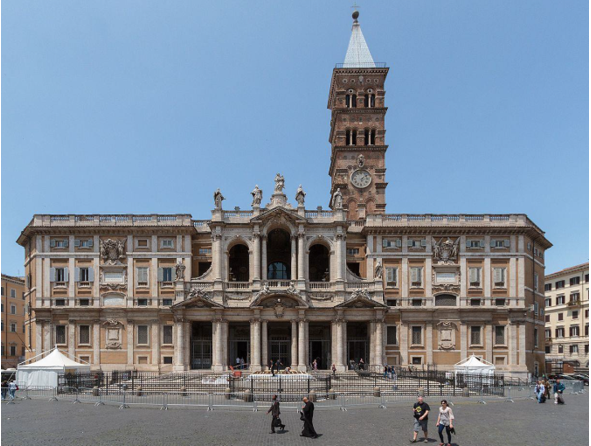 Η Βασιλική Santa Maria Maggiore (5ος αι.) αποτελεί ένα από τα σημαντικότερα παλαιοχριστιανικά μνημεία στη Ρώμη. Κτήτορας της υπήρξε ο πάπας Σίξτος Γ’, ο οποίος, με την ανέγερση του ναού, ήθελε να τιμήσει τη Θεοτόκο, μετά την επίσημη αναγνώρισή της από την Γ’ Οικουμενική Σύνοδο της Εφέσου το 431μ.Χ. Περίφημος είναι ο ψηφιδωτός διάκοσμος του ναού, στο κεντρικό κλίτος, στο θριαμβικό τόξο μπροστά από την αψίδα του Ιερού, στην Κόγχη του Ιερού, στον Νάρθηκα. Ειδικότερα, στο κεντρικό κλίτος του ναού (5ος αι.) εικονογραφούνται τα πρώτα Βιβλία της Παλαιάς Διαθήκης σε σαράντα τέσσερις (44) πολεμικές, κυρίως, παραστάσεις σαν μια ηρωική εποποιία και η τέχνη τους είναι πιστή στην αρχαία παράδοση. Ο διάκοσμος του θριαμβικού τόξου (5ος αι.) αφηγείται την παιδική ηλικία του Χριστού, από τον Ευαγγελισμό της Θεοτόκου ως τη σφαγή των νηπίων από τον Ηρώδη. Η πολυτέλεια και η πριγκιπική εμφάνιση αυτών των μορφών  δηλώνει την επίδραση της αυτοκρατορικής τέχνης και της εθυμοτυπίας της αυτοκρατορικής αυλής στην χριστιανική τέχνη. Στην κόγχη του Ιερού (13ος αι.) εικονίζεται η στέψη της Θεοτόκου από τον Χριστό, με κύρια χαρακτηριστικά το χρυσό φόντο και τα έντονα χρώματα.             Ακολουθώντας την εικονική περιήγηση, θα εξερευνήσετε την ιστορία και τα χαρακτηριστικά της Santa Maria Maggiore. Θα πατήσετε τον σύνδεσμο που σας δίνεται και επιλέγοντας τους αριθμούς, που αναγράφονται στο μνημείο, θα περιηγηθείτε στα αντίστοιχα τμήματά του.   https://www.vatican.va/various/basiliche/sm_maggiore/vr_tour/index-it.htmlΠρώτη ομάδα Με τη βοήθεια της Τεχνητής Νοημοσύνης, να μελετήσετε το πολιτικό και θρησκευτικό πλαίσιο της Ρωμαϊκής Αυτοκρατορίας κατά την Παλαιοχριστιανική περιόδο, 4ος-6ος αιώνας μ.Χ., και ειδικότερα την εποχή που πραγματοποιήθηκε η ανέγερση του ναού της Santa Maria Maggiore. Στη συνέχεια να καταγράψετε τα συμπεράσματά σας σε συνεργατικό έγγραφο Google doc. 	Δεύτερη ομάδαΝα αναζητήσετε στο διαδίκτυο πληροφορίες για την εξέλιξη της εκκλησιαστικής αρχιτεκτονικής των έξι πρώτων αιώνων και, ειδικότερα, για τον αρχιτεκτονικό ρυθμό της Βασιλικής, στην ηλεκτρονική διεύθυνση που σας δίνεται: http://www.byzantineathens.com/alpharhochiiotatauepsilonkappatauomicronnuiotakappaomicroniota-rhoupsilonthetamuomicroniota-nualphaomeganu.html. Στη συνέχεια,  να δημιουργήσετε με το Canva ένα πόστερ με φωτογραφίες ναών, ρυθμού Βασιλικής, από τη Δύση και την Ανατολή,  όπου θα βάλετε τις κατάλληλες λεζάντες, για να κατατοπίζουν τον θεατή σχετικά με την ιστορία και την αρχιτεκτονική 	τους. Τρίτη ΟμάδαΝα αναζητήσετε στο διαδίκτυο, μέσω της μηχανής αναζήτησης Google, πληροφορίες για την  ιστορία και την αρχιτεκτονική της Παλαιοχριστιανικής Βασιλικής της Santa Maria Maggiore (5οςαι.). Συγκεκριμένα, να αξιοποιήσετε τις πληροφορίες της ηλεκτρονικής διέυθυνσης που σας δίνεται, https://www.romeingreek.eu/?p=13779, και να καταγράψετε τα βασικά στοιχεία της αναζήτησής σας,  χρησιμοποιώντας το συνεργατικό έγγραφο Wiki του e-class.Τέταρτη ΟμάδαΜε τη βοήθεια της Τεχνητής Νοημοσύνης, να διερευνήσετε το πολιτιστικό πλαίσιο της Παλαιοχριστιανικής περιόδου, 4ος-6ος αιώνας μ.Χ. Συγκεκριμένα,  θα μελετήσετε και θα καταγράψετε σε συνεργατικό έγγραφο της επιλογής σας την τεχνική και καλλιτεχνική σημασία των ψηφιδωτών και μαρμαροθετημάτων των μνημείων εκείνης της εποχής, ειδικότερα της Santa Maria Maggiore. Επιπλέον, θα παρουσιάσετε, σε ένα Power Point  με τα κατάλληλα διευκρινιστικά σχόλια, ψηφιδωτά του ναού που σας έκαναν ιδιαίτερη εντύπωση.Κοινό φύλλο εργασίαςΌλοι οι μαθητές θα απαντήσετε στο ακόλουθο, κοινό φύλλο, εργασίαςΘέματαΝα απαντήσετε σε όλα τα θέματα και των δύο ομάδωνΟμάδα Α’Να απαντήσετε σύντομα στις επόμενες δύο (2) ερωτήσεις:α. Τι γνωρίζετε για την εξέλιξη της εκκλησιαστικής αρχιτεκτονικής τέχνης των επτά πρώτων αιώνων;         β. Τι γνωρίζετε για τη διδασκαλία, σχετικά με την Παναγία, της Γ’ Οικουμενικής Σύνοδου της Εφέσου το 431μ.Χ ; 2.   Να χαρακτηρίσετε τις παρακάτω προτάσεις ως σωστές (Σ) ή λανθασμένες (Λ)      α. Όταν τελείωσαν οι διωγμοί (4ος αιώνας μ.Χ) οι χριστιανοί άρχισαν να χτίζουν μεγαλοπρεπείς ναούς στον ρυθμό της Βασιλικής      β. Η Santa Maria Maggiore είναι χαρακτηριστικό δείγμα περίκεντρου ναού     γ. Η τέχνη των ψηφιδωτών είναι εξαιρετικά δύσκολη και προϋποθέτει αρκετά στάδια εργασίας    δ. Η Δ’ Οικουμενική Σύνοδος αναγνώρισε την Παναγία ως Θεοτόκο    ε. Στην κόγχη του ιερού της Santa Maria Maggiore εικονίζεται η στέψη της Θεοτόκου από τον ΧριστόΟμάδα Β’Αφού παρατηρήσετε την παράσταση της Προσκύνησης των Μάγων στο μνημείο της Santa Maria Maggiore, να περιγράψετε, σε συνεργατικό έγγραφο Google doc, την ένδυση και τη θέση του Ιησού, της Θεοτόκου (αριστερά του Ιησού), της γυναίκας που, πιθανόν, συμβολίζει την Εκκλησία (δεξιά του Ιησού) και των Μάγων. Στη συνέχεια, στο ίδιο έγγραφο, να διατυπώσετε τα συμπεράσματά σας σχετικά με την επίδραση της αυτοκρατορικής τέχνης και της εθυμοτυπίας της αυτοκρατορικής αυλής στην χριστιανική τέχνη.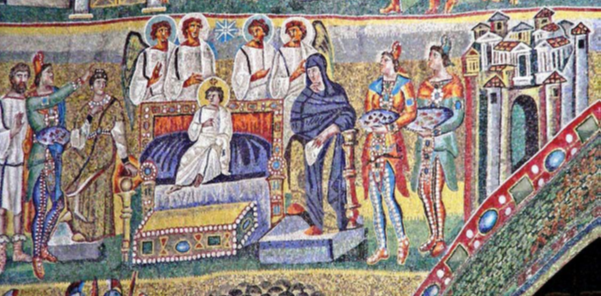 Να περιγράψετε, σε συνεργατικό έγγραφο Google doc, το εσωτερικό του ναού της Santa Maria Maggiore και να καταγράψετε τα βασικά αρχιτεκτονικά χαρακτηριστικά του ρυθμού της Βασιλικής. Στη συνέχεια να αναζητήσετε στη μηχανή αναζήτησης Google τρεις παλαιοχριστιανικούς ναούς χτισμένους στον   Ρυθμό της Βασιλικής και να δημιουργήσετε μια συνεργατική παρουσίαση (padlet), όπου θα τους προβάλλετε με σύντομα σχόλια.                                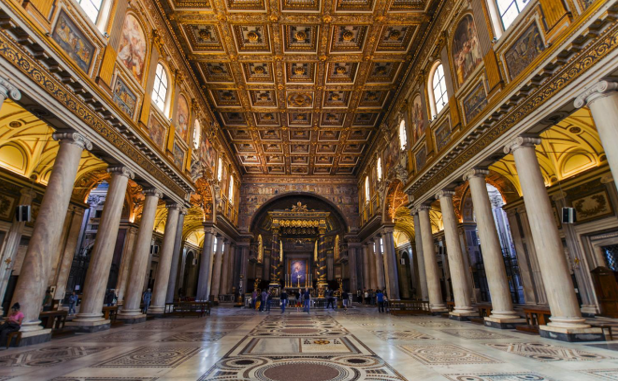 Καλή επιτυχία!!!Εισαγωγική Επιμόρφωση για την εκπαιδευτική αξιοποίηση Τ.Π.Ε. Επιμόρφωση Β1 επιπέδου ΤΠΕΣυστάδα: <ΦΙΛΟΛΟΓΙΚΑ>Εισαγωγική Επιμόρφωση για την εκπαιδευτική αξιοποίηση Τ.Π.Ε. Επιμόρφωση Β1 επιπέδου ΤΠΕΣυστάδα: <ΦΙΛΟΛΟΓΙΚΑ>ΔΙΔΑΚΤΙΚΟ ΣΕΝΑΡΙΟ«Παλαιοχριστιανική Εκκλησιαστική Τέχνη.Santa Maria Maggiore Ρώμης»Τζαβέλλα ΧριστοφίληΔΙΔΑΚΤΙΚΟ ΣΕΝΑΡΙΟ«Παλαιοχριστιανική Εκκλησιαστική Τέχνη.Santa Maria Maggiore Ρώμης»Τζαβέλλα ΧριστοφίληΙούλιος 2024Ιούλιος 2024Πράξη:  ΕΠΙΜΟΡΦΩΣΗ ΕΚΠΑΙΔΕΥΤΙΚΩΝ ΓΙΑ ΤΗΝ ΑΞΙΟΠΟΙΗΣΗ ΚΑΙ ΕΦΑΡΜΟΓΗ ΤΩΝ ΨΗΦΙΑΚΩΝ ΤΕΧΝΟΛΟΓΙΩΝ ΣΤΗ ΔΙΔΑΚΤΙΚΗ ΠΡΑΞΗ (ΕΠΙΜΟΡΦΩΣΗ Β’ ΕΠΙΠΕΔΟΥ ΤΠΕ)/ Β’ ΚύκλοςΦορείς Υλοποίησης:Δικαιούχος 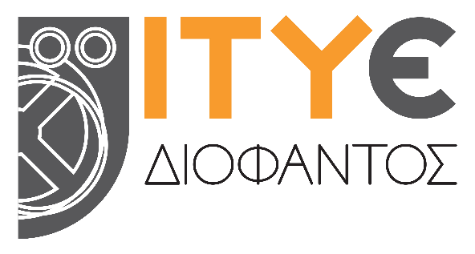 φορέας:Φορείς Υλοποίησης:Συμπράττων 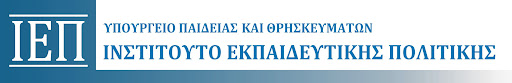 φορέας:   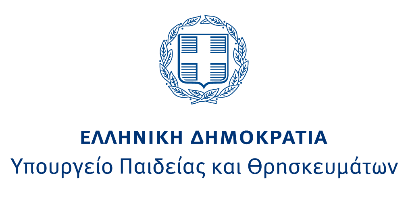 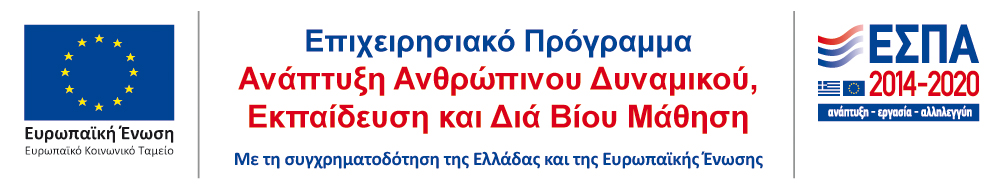 